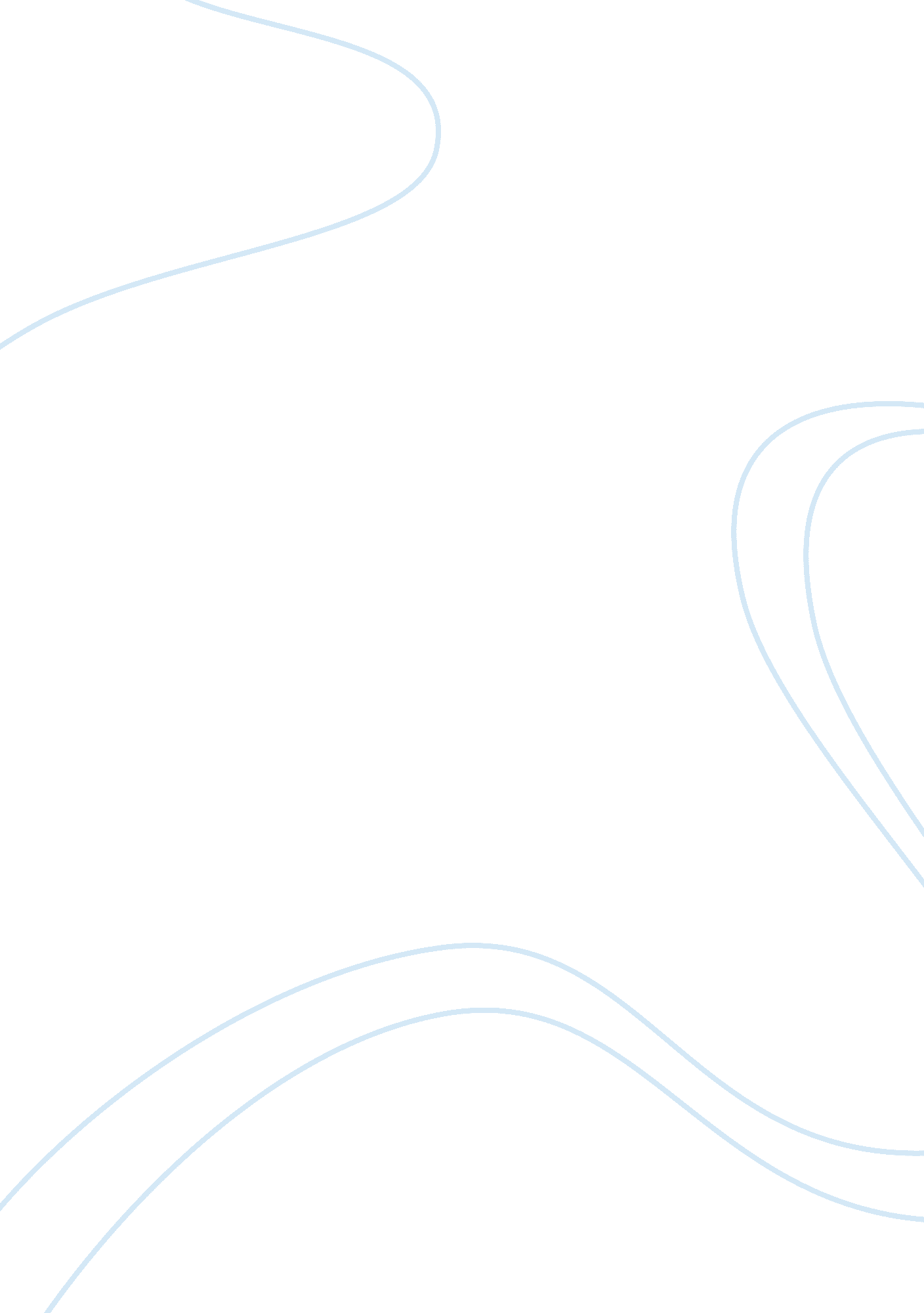 Online book sales with mobile sms essay sample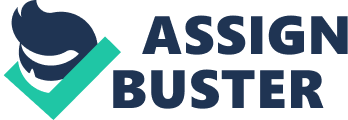 1. Introduction 1. 1 Methodology 
Rational Unified Process 
The Rational Unified Process brings together elements from all of the generic process models, supports iteration and illustrates good practice in specification and design. The RUP is normally described from three perspectives: A dynamic perspective that shows the phases of the model over time. A static perspective that shows the process activities that are enacted. A practice perspective that suggests good practices to be used during the process. Figure 1 : Different phases of RUP The different phases in RUP are Inception 
The goal of the inception phase is to establish a business case for the system. Identifying all external entities that will interact with the system and defining these interactions. This information is used to assess the contribution of system to business. Elaboration The goals of the elaboration phase are to develop an understanding of the problem domain, establish an architectural framework, develop project plan and identify key project risks. Construction This phase is concerned with system design, programming and testing. Parts of the system are developed in parallel and integrated during this phase Transition This is the final phase of RUP and is concerned with moving the system from the development community to the user community and making it work in real environment. 1. 2 Purpose Online book sales with mobile sms is a web based application which provide online book services to everyone door steps. The main objective of this project is to implement an online book Sales with the help of Mobile SMS. This system will help the users to get information in their mobile automatically when certain book requested by the user is available once they have registered with the website. It will also help the users to get alerts in their mobile about the latest books that have been introduced into the market like fiction, science, technology, romance etc. 1. 3 SCOPE 
There are basically three types of users: i. School and College library members as corporate users. 
ii. Individual customer as retail users 
iii. Admin * All the users have their own profile in OBSM. 
* Customer can search for their desired books and make an order online. They can also view their purchase history. * Customer will get the confirmation after successful placing an order. * Admin view and manage the order and check the entire activity and calculate the proper discounts. * User can make the payments * Admin has the authority to add/delete the user. He also views the complaints and suggestions of the users. * If the book requested by the user is not available at the time of request, and available later the alerts can be given to the user as SMS in their mobile. 1. 4 Definitions, Acronyms and Abbreviations OBSM OBSM (Online Books Sales with mobile SMS): 
It is a web based application that provides online books services to the users. Admin (Administrator): 
He has the authority to add/delete the users, grant permission to the users. WASCE (Web sphere application server community edition): 
It is an application server that runs and supports J2EE and web service applications. DB2 (Database_2): 
A database management system that provides a flexible and efficient database platform to maintain records of students, teachers, admin and dm. JSP (Java Server Pages): 
It is used to create dynamic web content. J2EE (Java 2 Enterprise Edition): 
A programming platform which is a part of java platform for developing and running distributed java. UML (Unified Modeling Language): 
It is a standard language for writing software blueprints. The UML may be used to visualize, specify, construct and document XML (Extensible Markup Language): 
It is a text based format that let developers describe, deliver and exchange structured data between a range of applications to client for display and manipulation. HTTP (Hypertext Transfer Protocol): 
It’s a service protocol. RAD (Rational Application Developer): 
It is a development tool that helps to design web pages and also helps to design the diagrams like ER, Database schema diagrams and to generate DDL. 1. 5 Tools Used Application architecture – JAVA, J2EE JAVA Java is an object-oriented programming language developed by Sun Microsystems a company best known for its high end UNIX workstations. Java language was designed to be small, simple, and portable across platforms, operating systems, both at the source and at the binary level, which means that Java programs (applet and application) can run on any machine that has the Java virtual machine (JVM) installed. Java Platform, Enterprise Edition or Java EE is a widely used platform for server programming in the Java programming language. The Java platform (Enterprise Edition) differs from the Java Standard Edition Platform (Java SE) in that it adds libraries which provide functionality to deploy fault-tolerant, distributed, multi-tier Java software, based largely on modular components running on an application server. Web server – WASCE Web Sphere Application Server Community Edition (from now on WASCE) It is a free, certified Java EE5 server for building and managing Java applications. It is IBM’s supported distribution of Apache Geronimo that uses Tomcat for servlet container and Axis 2 for web services. Over 15WASCE developers are committers in the Apache Geronimo project. Development tool –RAD 
IBM Rational Application Developer for Web Sphere Software (RAD) is an integrated development environment (IDE), made by IBM’s Rational Software division, for visually designing, constructing, testing, and deploying Web services, portals, and Java (J2EE) applications. Database platform – DB2 
DB2 Database is the database management system that delivers a flexible and cost effective database platform to build robust on demand business applications and supports the J2EE and web services standards. Design tool – Rational Software Architect (RSA) IBM Rational Software Architect, (RSA) IBM® Rational® provides a full range of offerings to ensure software and systems delivery success through practical, reliable, and extensible components. Designed with the needs of business users in mind, Rational® offerings provide flexible, time-saving technologies that are developed for immediate productivity, high- fidelity results, and cost-savings. With Rational offerings users can consistently deliver assets to meet and exceed business commitments. Whether you work as an individual contributor or as a member of a team, Rational offerings meet your needs with powerful technologies optimized for competitive success. 1. 6 References * Object Oriented Modeling and Design with UML-Michael Blaha, James Rambaugh. * Software Engineering, Seventh Edition, Ian Sommerville. * IBM Red Books. 
* IBM TGMC Sample Synopsis. 
IBM – www. ibm. in/developerworks . 
* Java – www. sun. com 
Wikipedia – www. wikipedia. com 
* Database Management Systems – Navathe. 
* Complete Reference – J2EE – Keogh. 
* Getting Started with DB2 Express-C – Raul F. Chong, Ian Hakes, Rav Ahuja 1. 7 Technologies to be used 
DB2: Relational Database Management System. RAD: Rational Application developer. WASCE: Web sphere Application Server Community Edition. Rational Software Architect 1. 8 Overview Existing System: 
•Registration for membership. 
•Online order of books. 
Drawbacks: 
•No interaction with user. 
•No SMS service. 
•No track of user’s choice. Proposed System: 
•Registration for users. 
•SMS service. 
•Track of user’s favorite. 
•Our Plan. 
•Registration for users. 
•Online maintenance of user data. 
•Online review of book from experts. 
•User reviews and ratings for books. 
Our Plan: 
Registration for users. Online maintenance of user records. Online confirmation information to user. Wide scope of desired books online ordering facility. User’s feedback/review & rating of books. 2. OVERALL DESCRIPTION 2. 1 PRODUCT PRESPECTIVE Fig 2. 1 Product perspective 
2. 2 Software Interface 
Client on Internet 
Web Browser, Operating System (any) Client on Intranet 
Web Browser, Operating System (any) Web Server 
WASCE, Operating System (any) Data Base Server 
DB2, Operating System (any) Development End 
RAD (J2EE, Java, Java Bean, Servlets, HTML, XML, AJAX), DB2, OS (Windows), WebSphere (Web Server) 2. 3 Hardware Interface 2. 4 Communication Interface 
Client (customer) on Internet will be using HTTP/HTTPS protocol. Client (system user) on Internet will be using HTTP/HTTPS protocol. 2. 5 Constraints 
GUI is only in English. Login and password is used for the identification of users. Only registered users authorized to make an order limited to HTTP/HTTPS. This system is working for single server. 2. 6 ER Diagram 2. 7 Use Case Model Survey School and College library members: 
They can search for a desired book & can purchase them online. They can also view their previous purchase records Details. They can also leave any complaints and suggestion. Individual user: 
Individual customer as retail user is those who buy or make an order of books regularly. Non-member: 
These are unregistered members who just can make a search of the books. Administrator 
Admin has the authority to add/delete users, grant permission to registered users to make an order. He also views the complaints & suggestions of fast users and takes necessary actions. 2. 8 Architecture Design 
Fig. 2. 3 Architecture Diagram 2. 9 Data Flow Design Fig 2. 4 Dataflow design 
Database Design In this section, the basic structure of the tables composing the database for the project are shown along with information about primary and foreign keys. 